EXPENSES OF (Referee 1):IMPORTANT  For the organisers bookkeeping attach all receipts to this sheet. Clearly state currency claimedEXPENSES OF (Referee 2):IMPORTANT  For the organisers bookkeeping attach all receipts to this sheet. Clearly state currency claimedTo: EFRA TREASURERNOTE ! A copy of Referee’s Report page 7 must be attached to this claim.The reason for my decision is:EUROPEAN FEDERATION OFRADIO OPERATED MODELAUTOMOBILES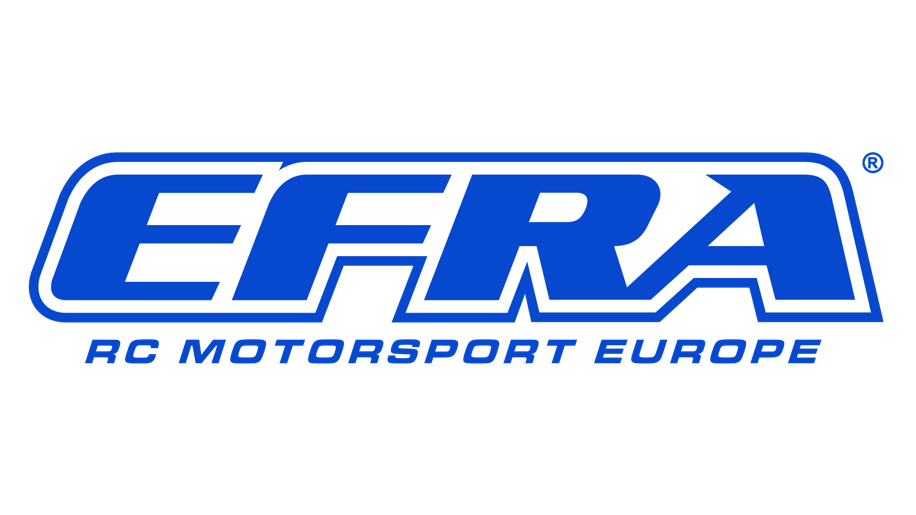 REFEREE'S REPORTRACE MEETING:    SECTION:    CLASS:   DATE:   VENUE:    NATIONAL FEDERATION:    CHIEF REFEREE:    REFEREE(S):    IMPORTANTTO ENSURE THAT BOTH THE DEPOSIT FOR THE MEETING. AND ANY REFEREE'S EXPENSES (ACCORDING TO THE HANDBOOK) ARE PAID, ALL PARTS OF THIS FORM MUST BE SENT TO THE UNDERNOTED OFFICIALS WITHIN TWO WEEKS OF THE MEETING DATE1.  E.F.R.A. SECTION CHAIRMAN2.  E.F.R.A. GENERAL SECRETARY3.  RACE DIRECTORIMPORTANTTO ENSURE THAT BOTH THE DEPOSIT FOR THE MEETING. AND ANY REFEREE'S EXPENSES (ACCORDING TO THE HANDBOOK) ARE PAID, ALL PARTS OF THIS FORM MUST BE SENT TO THE UNDERNOTED OFFICIALS WITHIN TWO WEEKS OF THE MEETING DATE1.  E.F.R.A. SECTION CHAIRMAN2.  E.F.R.A. GENERAL SECRETARY3.  RACE DIRECTORE.F.R.A.HANDBOOKREFERENCESUBJECTYES----GOODFAIRNO---BAD3.2/3Was the race meeting approved by EFRA (seen)Section 5.GENERAL REQUIREMENTS5.1.1.Access5.1.2.Parking5.1.3.Spectator area5.1.4.Public convenience5.1.5.Refreshments5.1.6.Electricity supply5.1.7.Hotel accomodationSection 5.2ACCOMODATION AT TRACK5.2.1.Enough room for all drivers5.2.2.Drivers rostrum according to rules5.2.4.Transmitter compound protected and guarded5.2.9.Separate area for RefereesCommunication to Rostrum/Flag Marshall/Time keepersSection 5.3SAFETY5.3.3.Was safety of spectators secured5.3.6/7.First aid present5.3.9.Insurance policy checkedSection 5.4LAPCOUNTING5.4.1.Were two separate systems in use5.4.2.Did both systems work properly (checked)5.4.7/8.Were results published in timeDid Officials continually check lapcounting systemE.F.R.A.HANDBOOKREFERENCESUBJECTYES----GOODFAIRNO----BADSection 6RACE ORGANISATION6.1.Was the organisation split between enough peopleSection 6.2.INVITATIONS6.2.1.Were invitations sent out in good timeDid you receive one6.2.5.Did organisers send confirmations to driversSection 7.1.REFEREES7.1.Were you satisfied with your colleague referee7.1.23.Were facilities according to rule bookSection 7.2.TIME KEEPING SUPERVISOR7.2.1.Was Time Keeping Supervisor appointed7.2.6.Did you check his/her workSection 7.3.RACE OFFICIALS7.3.1.Were sufficient people present during meeting7.3.5.Did no official take part in the race7.3.7.Were marshal’s provided by the host ClubSection 7.4.INTERNATIONAL JURY7.4.1.Were the names of all Team Managers known7.4.4.Did the Jury meet and make any decisionsWere you part of the JuryWere decisions that were taken written downSection 8GENERAL RACE PROCEDURES8.1.1.Was official practice organised8.4.3.Were EFRA driver's licences checked8.5.When Radio interference occurred did the organisers take care of the problem8.6.2.Was a Frequency Counter/Spectrum Analyser presentE.F.R.A.HANDBOOKREFERENCESUBJECTYES----GOODFAIRNO---BADSection 8GENERAL RACE PROCEDURES (cont)8.7.1.Was Technical Inspection according to the rulesWere you called when problems arose8.7.6.Were cars (chassis) marked8.7.9.Did the organisers use a "Parc Ferme"8.8.1.Was the driver's briefing held in EnglishWas any other language used8.9.1.Were flags present and used8.10.Did the Race Director follow the races and issue warningsWere warnings/penalties given fairly 8.11.4.Did the organisers receive any protests8.11.7/8Did the Race Director deal with it within the time limit 8.11.10.Was publishing time noted on all result sheets8.13.1.Was the prize ceremony done directly after the raceSection 9E.F.R.A. STARTING SYSTEM9.1.Was E.F.R.A. starting system usedDid any problems occur9.1.4.Was the lapcounting ‘loop’ in the correct positionOTHER1.Marshalling done according to the rules2.Could spectators and drivers always hear the loudspeakersWere all announcements made in English/home language3.Was the meeting completed4.Were all results displayed as soon as possibleDid Team Managers and Referees receive separate copies5.Were all cars of Finalist inspected and held during the normal protest timeREFEREE'S ADDITIONAL REMARKSEXTRACT FROM EFRA HANDBOOK: 7.1.3 Two EFRA referees, (see approved list) appointed by the section chairman after consultation with the national federation, are required for all EFRA EC's with allocated places. At least one of them must be from abroad and will be head referee. The hosting federation must provide suitably qualified substitute(s) to assist and stand in. For GP‘s and open EC‘s one EFRA referee will suffice (see approved list). A second referee, known by name and approved by the national federation but not necessarily on the approved list may be accepted. The hosting club must provide a suitable qualified substitute to assist and stand in. EFRA does not pay any referee expenses for GP's or sanctioned International races.7.1.4. EFRA referees are appointed by EFRA for a period of two (2) years after being proposed by their National Federation. The EFRA Referee form must be used and the registration year will be indicated on the Referee list, chapter 1.EFRA referees must be experienced and unbiased people with a good knowledge of the English language and EFRA rules. They must have acted as Referee at least at National level in that class before being proposed by their National Federation.Each Section will prepared a list of approved Referees from those proposed together with an indication of their experience level.EFRA Referees are divided in 3 categoriesGrade C: Grand Prix or International MeetingsGrade B: European ChampionshipsGrade A: World ChampionshipsGrade A and B EFRA Referees must, after proposed by National Federation, receive the sanction of the appropriate Section Chairman.Appointment to be made by the EFRA Executive Committee.7.1.5. EFRA will pay the travelling costs (agreed in advance) of one Non-National Referee appointed by EFRA to European Championships with allocated places at the AGM. All other costs (Hotel, meals, sundries etc.) to be covered by the organiser. EFRA will retain a ‘performance bond’ (rule 3.6.8) from the Entry Fees paid to the Organiser/Federation to cover these costs and any balance will be paid to the Organiser/Federation at the end of the year, or when all costs have been ratified and the EFRA officials have confirmed the event was to EFRA standards. It is assumed that the Organiser will reserve adequate anddecent hotel accommodation for the EFRA appointed Referee and provides comfort at trackside (lunches, refreshments, dinner-party ticket etc.). If the accommodation reserved by the Organiser is deemed unsuitable, the EFRA Referee has the right to seek an alternative. The EFRA Referee is entitled to claim a maximum of 100 Euro (or equivalent) for Hotels, meals, sundries per.24hr. period. Higher costs will be the responsibility of the Referee. All costs claimed, must be duly documented on the expense claim to EFRA with receipts provided. The EFRA Referee will inform the Organiser/Federation of the coststhat will be claimed prior to leaving the event. The organiser has the right to settle some/all of these costs direct, therefore reducing any claim by EFRA against the ‘performance bond’.7.1.6. REFEREES DUTIESAt EFRA events at all times during the qualifying heats, both referees in turn will watch and observe the racing from start to finish.During the finals both referees must observe the racing from start to finish. The host Federation must provide suitably qualified substitutes to stand in for these referees should they be called away from their duties. The expenses of these substitutes must be clarified in advance between host Federation and the organising club.REFEREES NOTESWARNINGS & PENALTIES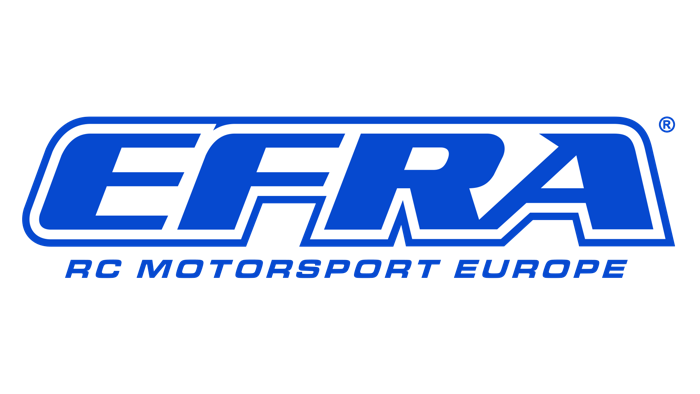 Car NoHeatFinalRoundREASON FOR PENALTY or WARNINGREFEREES EXPENSESDATEDESCRIPTIONDESCRIPTIONCURRENCYAMOUNT	TOTAL AMOUNT CLAIMED FROM THE ORGANISER	TOTAL AMOUNT CLAIMED FROM THE ORGANISER	TOTAL AMOUNT CLAIMED FROM THE ORGANISER€The sum above have been paid by the organiserThe sum above have been paid by the organiserThe sum above have been paid by the organiserThe sum above have been paid by the organiserDate:Date:Signed:Signed:DATEDESCRIPTIONDESCRIPTIONCURRENCYAMOUNT	TOTAL AMOUNT CLAIMED FROM THE ORGANISER	TOTAL AMOUNT CLAIMED FROM THE ORGANISER	TOTAL AMOUNT CLAIMED FROM THE ORGANISER€The sum above have been paid by the organiserThe sum above have been paid by the organiserThe sum above have been paid by the organiserThe sum above have been paid by the organiserDate:Date:Signed:Signed:To cover the costs for the Referees our club claims (max. € 136,-):TO BE PAID TOBANK PAYMENT DETAILSNAME / CLUB :BANK NAME:ADDRESS:ADDRESS:ACCOUNT No:COUNTRY:BANK SORT or SWIFT CODE:Date:Signed:DEPOSIT REFUND FOR SECTION CHAIRMAN USE ONLY !DEPOSIT REFUND FOR SECTION CHAIRMAN USE ONLY !RACE MEETING:DATE: SECTION: CLASS:The  Referee’s expenses for above meeting was:Paid according to the handbookPaid according to the handbookI suggest that Referee’s expenses for above meeting will be:Paid with a total amount ofI propose that the Section meeting at the EFRA AGM:Vote in favour for a Deposit RefundVote in favour for a Deposit RefundDon’t vote for a Deposit RefundDon’t vote for a Deposit RefundDate:TREASURER'S USE ONLYTREASURER'S USE ONLYDEPOSIT REPAIDSigned by Section ChairmanSigned by Section ChairmanREFEREE COSTS PAID